Przysposobienie do pracy klasa I, II PdP Dzień 15. 04. 2020    (3godz.)Temat: Wiosenne kwiaty.Cele:- rozwijanie wyobraźni,- rozwijanie sprawności manualnej,- ćwiczenie umiejętności posługiwania się linijką, ołówkiem i nożyczkami.Zadanie:Przygotuj następujące materiały: kartkę z bloku w kolorze białym, żółtym 
i dowolnym innym kolorze, ołówek, linijkę, nożyczki i klej.Na białej kartce przy pomocy linijki i ołówka narysuj wąskie paski, mniej więcej takie jak widać na obrazku pomocniczym.Wytnij je i na jednobarwnej kartce przyklej w dowolnym miejscu jeden koniec paska, następnie posmaruj klejem drugi koniec i bez zaginania przyklej w tym samym miejscu – powstaną pętelki.Na żółtej kartce narysu kółeczka (tyle ile zrobiłaś/zrobiłeś) kwiatków, możesz je odrysować np. od zakrętki lub czegoś małego.Wytnij i przyklej na środku kwiatka.Możesz dorysować lub dokleić łodygi i liście.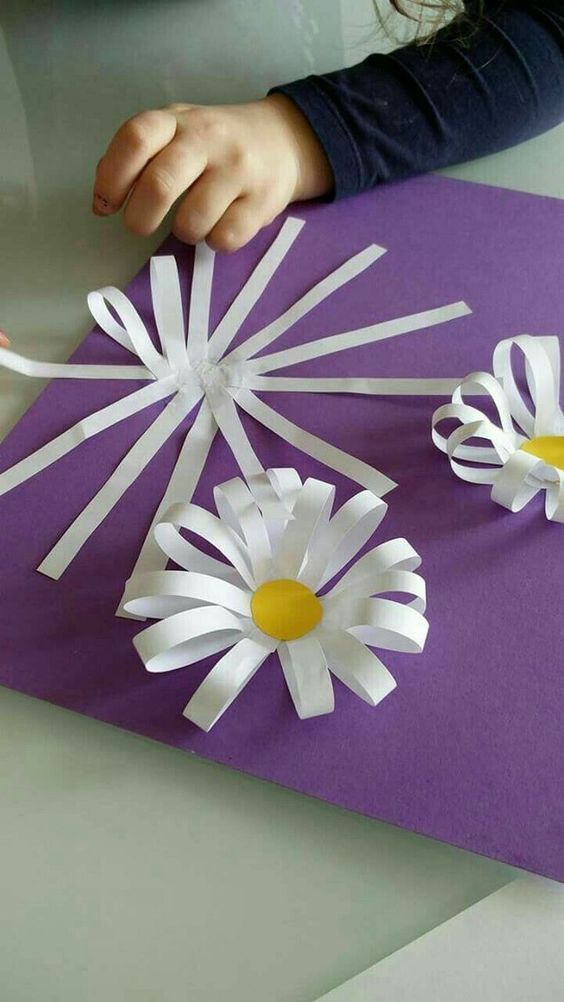 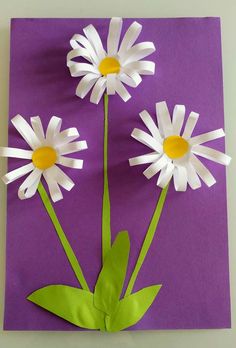 Trochę więcej pracy wymaga zrobienie wiosennego wianka, który może ozdobić Twój pokój.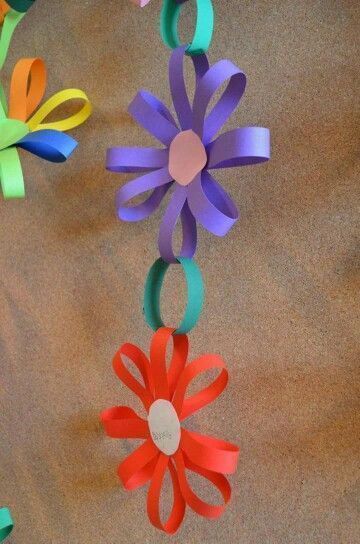 Przyjemnej pracy.Będzie mi miło jak zrobisz zdjęcie i wyślesz na mojego e-maila e.kawska@interia.pl lub Messengera.Dzień 16. 04. 2020   (4 godziny)Temat: Kwitnące drzewo.Cele:- rozwijanie wyobraźni,- rozwijanie sprawności manualnej,- ćwiczenie umiejętności posługiwania się materiałami plastycznymi.Zadanie:Zadaniem twoim jest wykonanie kwitnącego drzewa lub krzewu. Może być ono namalowane, ulepione z plasteliny, wykonane z patyków lub gałązki z drzewa, butelki plastikowej, uformowane ze starych gazet lub drutu. Ważne żeby było kwitnące.Znalazłam kilka pomysłów, ale może masz ciekawszy. Chętnie zobaczę Twoje wykonanie. 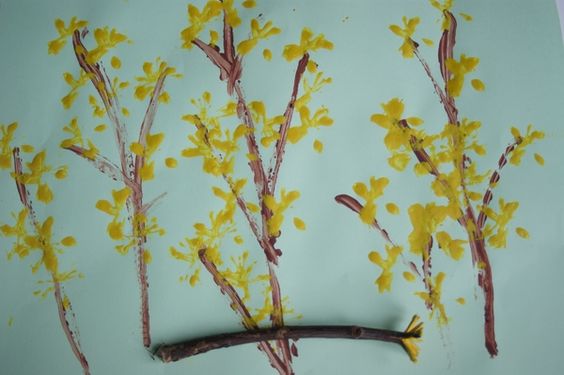 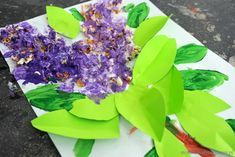 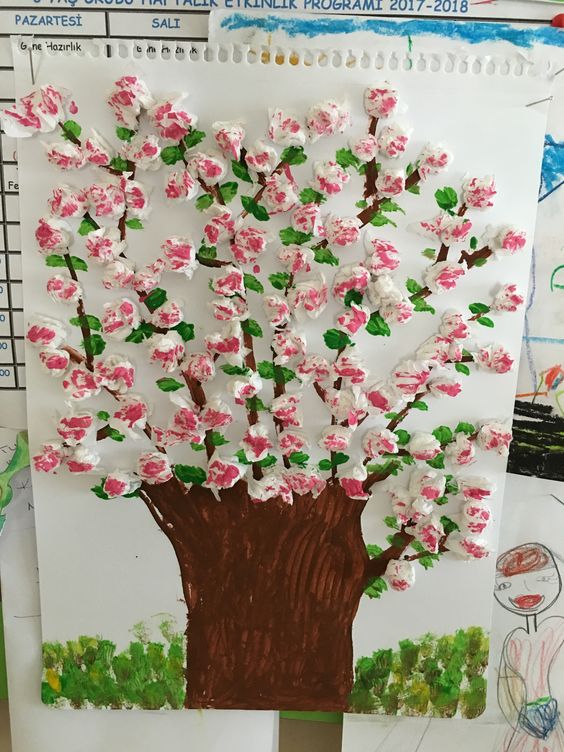 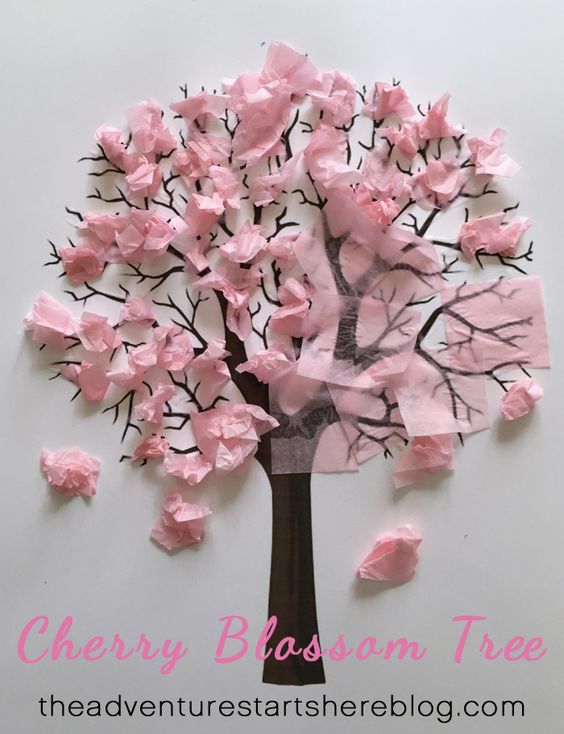 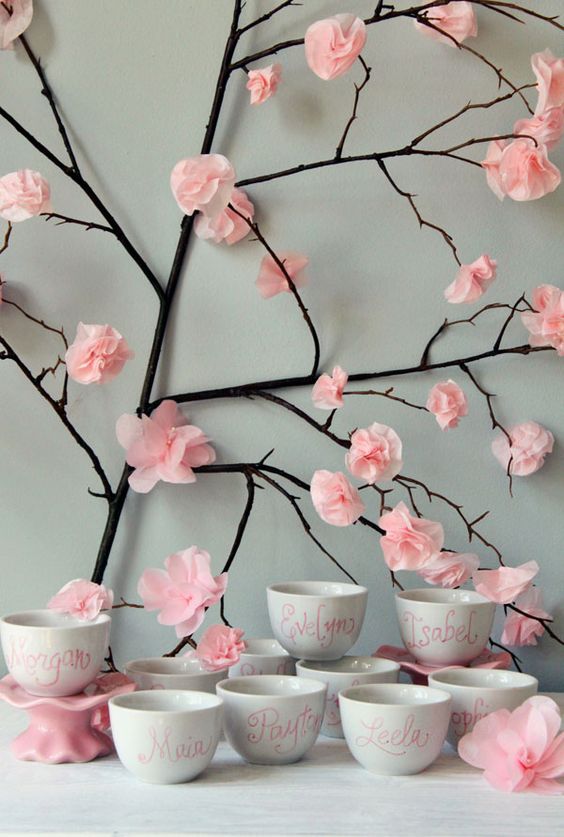 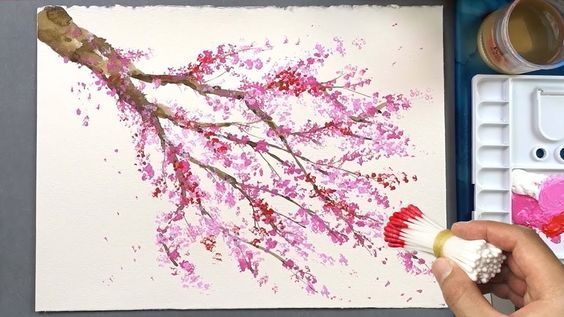 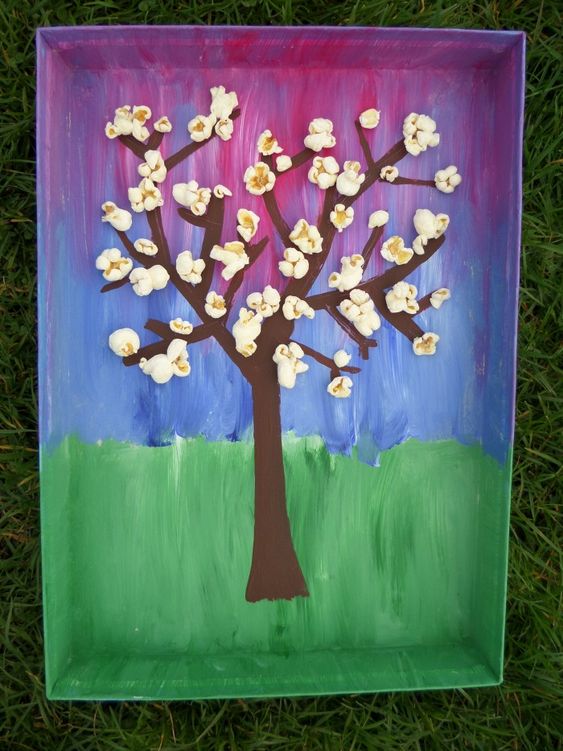 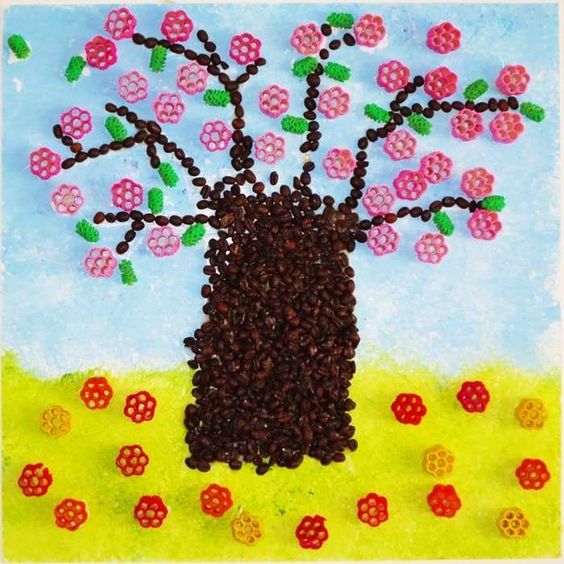 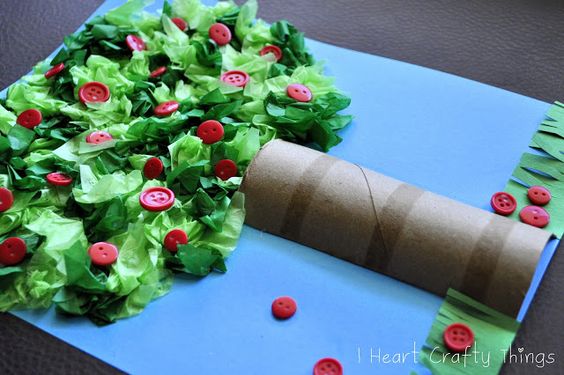 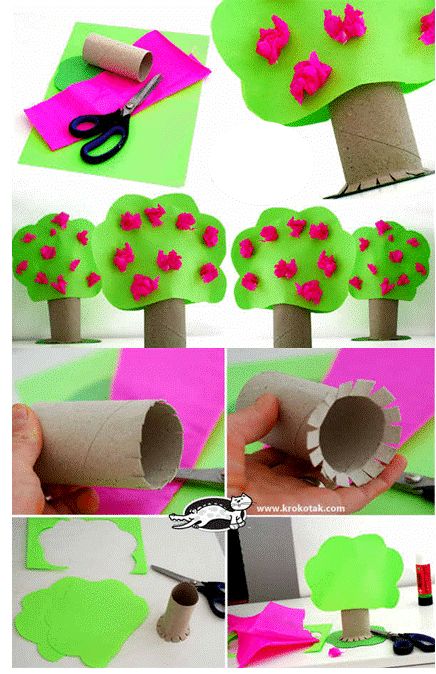 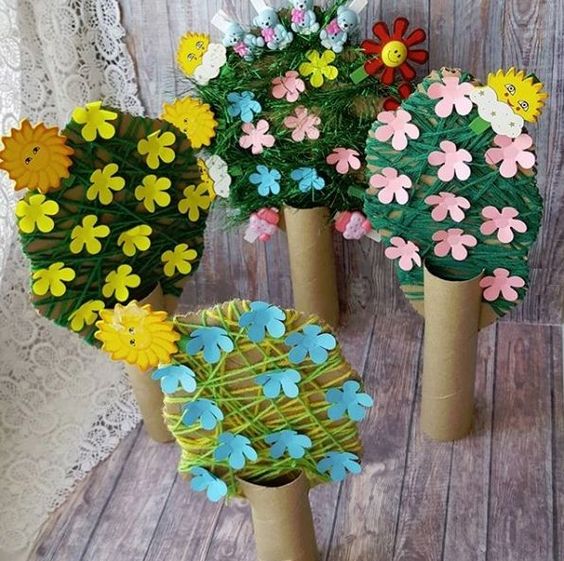 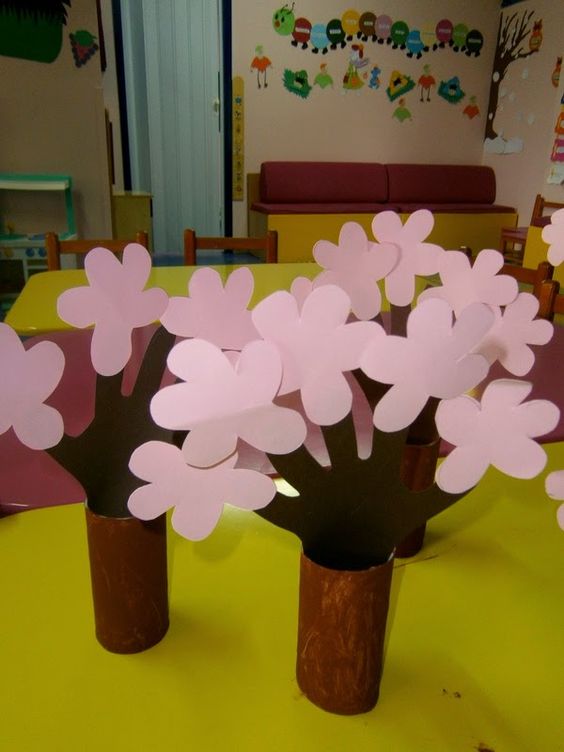 